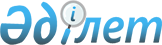 О внесении изменений в некоторые приказыПриказ Министра просвещения Республики Казахстан от 18 августа 2022 года № 374. Зарегистрирован в Министерстве юстиции Республики Казахстан 19 августа 2022 года № 29186
      ПРИКАЗЫВАЮ:
      1. Утвердить прилагаемый перечень некоторых приказов, в которые вносятся изменения.
      2. Комитету по охране прав детей Министерства просвещения Республики Казахстан в установленном законодательством Республики Казахстан порядке обеспечить:
      1) государственную регистрацию настоящего приказа в Министерстве юстиции Республики Казахстан;
      2) размещение настоящего приказа на интернет-ресурсе Министерства просвещения Республики Казахстан после его официального опубликования;
      3) в течение десяти рабочих дней после государственной регистрации настоящего приказа представление в Юридический департамент Министерства просвещения Республики Казахстан сведений об исполнении мероприятий, предусмотренных подпунктами 1) и 2) настоящего пункта.
      3. Контроль за исполнением настоящего приказа возложить на курирующего вице-министра просвещения Республики Казахстан.
      4. Настоящий приказ вводится в действие по истечении десяти календарных дней после дня его первого официального опубликования. Перечень некоторых приказов в которые вносятся изменения
      1. В приказ Министра образования и науки Республики Казахстан от 28 июня 2016 года № 402 "Об утверждении Положения о гостевой семье" (зарегистрирован в Реестре государственной регистрации нормативных правовых актов под № 14053) внести следующие изменения:
      в Положении о гостевой семье, утвержденном указанным приказом:
      пункты 2 и 3 изложить в следующей редакции:
      "2. В настоящем Положении используются следующие понятия:
      1) гостевая семья – семья, временно принявшая на воспитание детей-сирот, детей, оставшихся без попечения родителей, находящихся в организациях всех типов (образовательные, медицинские и другие) (далее – организация), в периоды, не связанные с образовательным процессом (каникулы, выходные и праздничные дни);
      2) близкие родственники – родители (родитель), дети, усыновители (удочерители), усыновленные (удочеренные), полнородные и неполнородные братья и сестры, дедушка, бабушка, внуки.
      Для детей дошкольного возраста сроки нахождения в гостевой семье определяются управлениями образования областей, городов республиканского значения и столицы, отделами образования районов, городов областного значения осуществляющими функции государства по опеке и попечительству (далее – орган) по согласованию сторон, но не превышают одного месяца.
      3. Основанием передачи ребенка в гостевую семью является договор о передаче ребенка (детей) в гостевую семью (далее – договор), по форме согласно приложению 1 к настоящему Положению, заключенный между лицами, желающими принять ребенка (детей) в гостевую семью, организацией, где находится ребенок (дети) и органом по месту жительства ребенка."
      пункты 8 и 9 изложить в следующей редакции:
      "8. В гостевую семью принимают ребенка (детей) только совершеннолетние лица, за исключением:
      1) лиц, признанных судом недееспособными или ограниченно дееспособными;
      2) лиц, лишенных судом родительских прав или ограниченных судом в родительских правах;
      3) отстраненных от обязанностей опекуна или попечителя за ненадлежащее исполнение возложенных на него законом Республики Казахстан обязанностей;
      4) бывших усыновителей, если усыновление отменено судом по их вине;
      5) лиц, которые по состоянию здоровья не могут осуществлять обязанности опекуна или попечителя;
      6) лиц, имеющих непогашенную или неснятую судимость за совершение умышленного преступления на момент оформления ребенка в гостевую семью;
      7) лиц, имеющих или имевших судимость, подвергающихся или подвергавшихся уголовному преследованию (за исключением лиц, уголовное преследование в отношении которых прекращено на основании подпунктов 1) и 2) части первой статьи 35 Уголовно-процессуального кодекса Республики Казахстан) за уголовные правонарушения: убийство, умышленное причинение вреда здоровью, против здоровья населения и нравственности, половой неприкосновенности, за экстремистские или террористические преступления, торговлю людьми;
      8) лиц, не имеющих постоянного места жительства;
      9) лиц без гражданства;
      10) лиц мужского пола, не состоящих в зарегистрированном браке (супружестве), за исключением случаев фактического воспитания ребенка не менее трех лет в связи со смертью матери или лишением ее родительских прав;
      11) лиц, которые на момент оформления ребенка в гостевую семью не имеют дохода, обеспечивающего подопечному прожиточный минимум, установленный законодательством Республики Казахстан;
      12) лиц, состоящих на учетах в наркологическом или психоневрологическом диспансерах;
      13) граждан Республики Казахстан, постоянно проживающих на территории Республики Казахстан, не прошедших психологическую подготовку в соответствии с пунктом 4 статьи 91 Кодекса (за исключением близких родственников ребенка).
      9. Лицо, изъявившее желание взять ребенка в гостевую семью, предоставляет в орган по месту своего жительства:
      1) заявление о желании взять ребенка в гостевую семью по форме согласно приложению 2 к настоящему Положению;
      2) копию документа, удостоверяющую личность (оригинал требуется для идентификации личности);
      3) нотариально заверенное согласие супруга (-и), в случае если состоит в браке;
      4) сведения о доходах лица, желающего принять ребенка в гостевую семью и (или) супруга (-и), если состоит в браке за последние 12 месяцев;
      5) справки о состоянии здоровья лица, желающего принять ребенка в гостевую семью и (или) супруга (-и), если состоит в браке, подтверждающие отсутствие заболеваний в соответствии с перечнем, утвержденным приказом Министра здравоохранения и социального развития Республики Казахстан от 28 августа 2015 года № 692 "Об утверждении перечня заболеваний, при наличии которых лицо не может усыновить ребенка, принять его под опеку или попечительство, патронат" (зарегистрирован в Реестре государственной регистрации нормативных правовых актов Республики Казахстан под № 12127), а также справки об отсутствии сведений о состоянии на учете в наркологическом и психиатрическом диспансерах в соответствии с формой, утвержденной приказом Министра здравоохранения Республики Казахстан от 18 мая 2020 года № ҚР ДСМ-49/2020 "О некоторых вопросах оказания государственных услуг в области здравоохранения" (зарегистрирован в Реестре государственной регистрации нормативных правовых актов Республики Казахстан под № 20665);
      6) справки о наличии либо отсутствии судимости у лица, желающего принять ребенка в гостевую семью и (или) супруга (-и);
      7) копию документа, подтверждающего право собственности на жилище или право пользования жилищем;
      8) копия свидетельства о заключении брака (если состоит в браке);
      9) сертификат о прохождении подготовки лиц, желающих принять на воспитание в семью детей-сирот и детей, оставшихся без попечения родителей (за исключением близких родственников)."
      пункт 18 изложить в следующей редакции:
      "18. При положительных результатах подбора орган по месту проживания ребенка заключает договор в соответствии со статьей 137-1 Кодекса.";
      пункт 23 изложить в следующей редакции:
      "23. Договор расторгается досрочно:
      1) по инициативе лиц, принявших ребенка в гостевую семью, при наличии уважительных причин (болезни, изменении семейного или материального положения, отсутствии взаимопонимания с ребенком, конфликтных отношений между детьми и других);
      2) по инициативе органа, осуществляющего функции по опеке или попечительству, организации образования, в которой находится ребенок, при возникновении неблагоприятных условий для содержания и воспитания ребенка (детей);
      3) в случаях передачи ребенка (детей) под опеку или попечительство в приемную семью, патронат или усыновления ребенка (детей).";
      пункт 25 изложить в следующей редакции:
      "25. Лицо, принимает ребенка в гостевую семью, в соответствии с требованиями статьи 137-3 Кодекса.";
      приложение 1 к Положению о гостевой семье, изложить в новой редакции согласно приложению 1 к настоящему перечню;
      приложение 2 к Положению о гостевой семье, изложить в новой редакции согласно приложению 2 к настоящему перечню;
      правый верхний угол приложения 3 изложить в новой редакции:
      2. В приказ Министра образования и науки Республики Казахстан от 27 апреля 2020 года №165 "Об утверждении требований к содержанию программы психологической подготовки, порядка организации деятельности по психологической подготовке граждан Республики Казахстан, постоянно проживающих на территории Республики Казахстан, желающих принять детей-сирот, детей, оставшихся без попечения родителей, на воспитание в свою семью и формы сертификата о прохождении такой подготовки" (зарегистрирован в Реестре государственной регистрации нормативных правовых актов под № 20507) внести следующие изменения:
      в Требованиях к содержанию программы психологической подготовки граждан Республики Казахстан, постоянно проживающих на территории Республики Казахстан, желающих принять детей-сирот, детей, оставшихся без попечения родителей, на воспитание в свою семью, утвержденных указанным приказом:
      Раздел 4. "Особенности развития детей на разных возрастных этапах" изложить в следующей редакции:
      "4. Раздел "Особенности развития детей на разных возрастных этапах" включают изучение следующих тем:
      рассмотрение основных возрастных периодов развития ребенка (младенчество, ранний возраст, дошкольный возраст, младший школьный возраст, подростковый возраст, юношество);
      изучение психологических потребностей ребенка на разных возрастных этапах, а также связанных с этих понятий "привязанность" и "безопасность";
      потребность в привязанности, идентичности как основа благополучного развития ребенка, роль биологических родителей и кровных родственников в жизни ребенка и преодоление стереотипов мышления, связанных с восприятием их места в жизни ребенка;
      причины возникновения, проявление и последствия эмоциональной депривации у ребенка, оставшегося без попечения родителей;
      типы "нарушенной привязанности" (понятий "негативной (невротической) привязанности", "амбивалентной привязанности", "дезорганизованной привязанности");
      представление о возрастных кризисах, развитие умения менять способы обращения с ребенком по мере его роста, осознание своих слабых и сильных сторон как воспитателя детей разных возрастов;
      понимание причин и проявлений отставания ребенка в развитии от возрастных норм, прожившего в организации для детей-сирот и детей, оставшихся без попечения родителей.
      На изучение данного раздела отводится не менее шести академических часов.";
      в Правилах порядка организации деятельности по психологической подготовке граждан Республики Казахстан, постоянно проживающих на территории Республики Казахстан, желающих принять детей-сирот, детей, оставшихся без попечения родителей, на воспитание в свою семью, утвержденных указанным приказом:
      пункты 7 и 8 изложить в следующей редакции:
      "7. Организации при обращении к ним кандидатов в приемные родители:
      1) информируют кандидатов в приемные родители об организации процесса подготовки, комплектовании групп для прохождения психологической подготовки, дате начала и окончания подготовки;
      2) заполняют анкету на кандидата в приемные родители, разработанную и утвержденной организацией, включающей в себя согласие на обработку персональных данных;
      3) проводят собеседование кандидатов в приемные родители с педагогом-психологом в форме структурированного интервью;
      4) определяют дату и время прохождения психологической подготовки кандидатов в приемные родители;
      5) организуют психологическую подготовку кандидатов в приемные родители в соответствии с программой;
      6) проводят с письменного согласия кандидатов в приемные родители диагностику и психологическое обследование кандидатов в приемные родители и их семей для оценки психологической готовности к приему ребенка в семью;
      7) формируют на каждого кандидата в приемную семью личное дело, содержащее документы и материалы, свидетельствующие о прохождении им подготовки, результаты психологического обследования и диагностики;
      8) выдают сертификат о прохождении психологической подготовки граждан Республики Казахстан, постоянно проживающих на территории Республики Казахстан, желающих принять детей-сирот, детей, оставшихся без попечения родителей, на воспитание в свою семью (далее – сертификат) в течение 7 рабочих дней после прохождения программы психологической подготовки в полном объеме.
      8. Психологическая подготовка кандидатов в приемные родители осуществляется в группах численность не менее 6 и не более 22 человек.";
      Приложение 3 к указанному приказу изложить в новой редакции согласно приложению 3 к настоящему приказу.
      3. В приказ Министра образования и науки Республики Казахстан от 16 января 2015 года № 16 "Об утверждении Правил организации учета детей-сирот и детей, оставшихся без попечения родителей, и доступа к информации о них" (зарегистрирован в Реестре государственной регистрации нормативных правовых актов под №10280) внести следующие изменения:
      в Правилах организации учета детей-сирот и детей, оставшихся без попечения родителей, и доступа к информации о них, утвержденном указанным приказом:
      пункт 7 изложить в следующей редакции:
      "7. Орган района, города областного значения, города республиканского значения, столицы прикрепляет к анкете ребенка следующие документы при их наличии:
      1) документы, удостоверяющие личность ребенка (свидетельство о рождении в электронной форме или его копия на бумажном носителе, удостоверение личности);
      2) копию заключения комиссии о возможности (невозможности) выдачи разрешения о передаче детей на усыновление в соответствии с Правилами деятельности и определения состава комиссии, выдающей заключение о возможности (невозможности) выдачи разрешения о передаче детей, являющихся гражданами Республики Казахстан, на усыновление, утвержденными приказом Министра образования и науки Республики Казахстан от 16 января 2015 года № 13 (зарегистрирован в Реестре государственной регистрации нормативных правовых актов за № 10288);
      3) копию свидетельства или уведомление о смерти родителя (родителей) для ребенка, родитель (родители), которого умер (-ли);
      4) акт о доставлении заблудившегося (подкинутого) ребенка, на заблудившегося (подкинутого) ребенка по форме согласно приложению 2 к настоящим Правилам;
      5) заявление об отказе от родительских прав и согласии на усыновление ребенка на ребенка, от которого отказались родители по форме согласно приложению 3 к настоящим Правилам;
      6) акт об оставлении ребенка в организации здравоохранения, на оставленного ребенка по форме согласно приложению 4 к настоящим Правилам;
      7) ходатайство о предоставлении сведений о регистрации и документировании граждан Республики Казахстан при отсутствии у ребенка документов, удостоверяющих личность по форме согласно приложению 5 к настоящим Правилам;
      8) ходатайство об установлении места жительства на заблудившегося (подкинутого) или оставленного ребенка по форме согласно приложению 6 к настоящим Правилам;
      9) акт о проведении выезда по адресу, указанному в акте о доставлении заблудившегося (подкинутого) ребенка на заблудившегося (подкинутого) ребенка по форме согласно приложению 7 к настоящим Правилам;
      10) справка о наличии либо отсутствии родственников у ребенка по форме согласно приложению 8 к настоящим Правилам;
      11) согласие руководителя организации для детей-сирот и детей, оставшихся без попечения родителей, на усыновление для воспитанников организаций для детей-сирот и детей, оставшихся без попечения родителей, по форме согласно приложению 9 к настоящим Правилам;
      12) расписка от родственников, граждан Республики Казахстан, проживающих на территории Республики Казахстан и за ее пределами, подтверждающих отказ от предложенных детей для усыновления по форме согласно приложению 10 к настоящим Правилам;
      13) заключение врача о состоянии здоровья ребенка, по форме согласно приложению 11 к настоящим Правилам;
      14) отчет о психологических и социальных особенностях развития ребенка в возрасте от 0 до 5 лет по форме согласно приложению 12 к настоящим Правилам;
      15) отчет о психологических и социальных особенностях развития ребенка в возрасте от 6 лет и старше по форме согласно приложению 13 к настоящим Правилам."
      приложение 4 к указанному приказу изложить в новой редакции согласно приложению 3 к настоящему приказу. ДОГОВОР
о передаче ребенка (детей) в гостевую семью
      №__________ "__" _______ 20_____ г.
      Орган, осуществляющий функции государства по опеке и попечительству (далее – орган) на основании ст.137-2 Кодекса РК "О браке (супружестве) и семье", в лице _______________________________________________________ (должность и ФИО (при его наличии)
      руководитель организации образования для детей-сирот и детей, оставшихся без попечения родителей (далее – организация), в лице _________________________ (должность и ФИО (при его наличии) и лица, желающие принять ребенка в гостевую семью________________________ (ФИО (при его наличии) ______________________________________________________________________ полностью, номер удостоверения личности, когда и кем выдан, индивидуальный идентификационный номер (далее - ИИН) заключили настоящий Договор о нижеследующем: 1. Предмет договора
      Орган передает из организации на воспитание в гостевую семью ребенка
      _____________________________________________________________________
      (ФИО (при его наличии) ребенка, дата рождения, № свидетельства о рождении, ИИН). 2. Права и обязанности органа по опеке и попечительству
      1. Осуществлять контроль по воспитанию и содержанию, условиями жизни ребенка (детей), переданного в гостевую семью;
      2. Оказывать методическую помощь по психолого-педагогическому сопровождению семьи;
      3. В случае возникновения непосредственной угрозы жизни или здоровью ребенка орган опеки и попечительства принимать меры по незамедлительному изъятию ребенка из гостевой семьи. 3. Права и обязанности организации для детей-сирот и детей, оставшихся без попечения родителей
      1. Предоставлять гостевой семье сведения о ребенке согласно перечню установленному Положением о гостевой семье;
      2. Оказывать гостевой семье услуги по социальному, медицинскому, психолого-педагогическому сопровождению;
      3. Посещать гостевую семью, с целью проверки условий проживания и воспитания ребенка. 4. Права и обязанности гостевой семьи
      1. Гостевая семья не вправе:
      1) осуществлять вывоз ребенка за пределы территории Республики Казахстан;
      2) оставлять ребенка под надзором третьих лиц (физических и (или) юридических лиц), кроме случаев помещения ребенка в медицинскую организацию для оказания медицинской помощи или доставления в органы внутренних дел;
      3) нарушать условия договора о передаче ребенка в гостевую семью.
      2. Лицо, принявшее ребенка в гостевую семью обязано:
      1) нести ответственность за жизнь и здоровье ребенка (детей) в период его пребывания в гостевой семье;
      2) соблюдать права ребенка (детей), принятого на воспитание в гостевую семью;
      3) регулярно на протяжении срока договора поддерживать связь с администрацией организации;
      4) своевременно сообщать законным представителям о фактах, влекущих изменение условий договора (выезд, перемена места жительства и др.);
      5) по окончанию указанных в договоре сроков пребывания ребенка в гостевой семье обеспечить своевременный возврат ребенка (детей) в организацию по акту о принятии ребенка (детей);
      6) в течение двадцати четырех часов информирует органы и организацию, в которой находится ребенок (дети) о возникновении ситуации, угрожающей жизни и (или) здоровью ребенка (детей), его заболевании, получении им травмы, помещении его в медицинскую организацию или в органы внутренних дел;
      7) создавать условия для воспитания и содержания ребенка (детей), в период нахождения в гостевой семье, организует досуг и обучение полезным навыкам;
      8) обеспечивать своевременный возврат ребенка (детей) в организацию, в соответствии со сроками, установленными договором; 5. Сроки действия договора
      1. Настоящий договор заключен сроком на ____ месяцев, на период следующих каникул, выходных и праздничных дней _________________________
      ______________________________________________________________________________________
                         (указать даты) вступает в силу с момента подписания.
      6. Досрочное расторжение договора о передаче детей-сирот, детей, оставшихся без попечения родителей, в гостевую семью возможно:
      1) по инициативе лиц, принявших ребенка в гостевую семью, при наличии уважительных причин (болезнь, изменение семейного или материального положения, отсутствие взаимопонимания с ребенком, конфликтных отношений между детьми и другие обстоятельства);
      2) по инициативе органа, осуществляющего функции по опеке или попечительству при возникновении неблагоприятных условий для содержания и воспитания ребенка;
      3) в случаях передачи ребенка под опеку или попечительство в приемную семью, патронат или усыновления ребенка.
      7. Споры, возникающие между сторонами в процессе исполнения настоящего договора, рассматриваются сторонами в месячный срок после их возникновения в целях выработки согласованного решения, а при отсутствии соглашения разрешаются судом.
      Сторона 3Организация для детей-сироти детей, оставшихся безпопечения родителей______________________________________ подпись"___" __________ 20___ г.М.П.                                Заявление
      Я, __________________________________________________________________                   (ФИО (при его наличии), года рождения       прошу выдать заключение о возможности приема в гостевую семью ___________________________________________________________________________                    (ФИО (при его наличии) ребенка (детей)).       Против проведения обследования жилищно-бытовых условий не возражаю.       Согласен(а) на использования сведений, составляющих охраняемую ЗакономРеспублики Казахстан "О персональных данных и их защите" тайну, содержащихся винформационных системах."___" ____________ 20__ года подпись лица                                СЕРТИФИКАТ
       о прохождении психологической подготовки граждан Республики Казахстан,
       постоянно проживающих на территории Республики Казахстан, желающих
       принять детей-сирот, детей, оставшихся без попечения родителей,
                    на воспитание в свою семью
                         № _______
      от "___" ___________ 20___ г. город (село) ___________________________       Настоящее свидетельство выдано_____________________________________________________       (фамилия, имя, отчество (при наличии)в том, что он(а) с _______________ г. по ________________ г. прошел(ла) психологическуюподготовку граждан Республики Казахстан, постоянно проживающих на территорииРеспублики Казахстан, желающих принять детей-сирот, детей, оставшихся без попеченияродителей, на воспитание в свою семью в_____________________________________________________________________.                         (полное наименование организации)Руководитель организации _________________ _____________________________                                     (подпись)             (ФИО (при наличии))М.П. _____________________________номер                                ЗАЯВЛЕНИЕ
             об отказе от родительских прав и согласии на усыновление ребенка
      Я, _____________________________________________________________________                               (Ф.И.О.(при его наличии))Семейное положение _____________________________________________Фактическое место жительства _____________________________________Регистрация _________________________________________________________________отказываюсь от своего ребенка, родившегося (йся)____________________________________________________________________________                               (Ф.И.О. (при его наличии))20__г. в родильном доме (иной организации здравоохранения)_____________________________________________________________________________                   (наименование населенного пункта)_____________________________________________________________________________(указать причины отказа от ребенка) _____________________________________________прошу передать его на государственное обеспечение и заявляю следующее:       понимаю, что мой ребенок может быть усыновлен гражданами Республики Казахстанили иностранными гражданами;       даю добровольное согласие, без применения угроз или принуждения, на усыновлениеданного ребенка;       понимаю, что усыновление этого ребенка установит постоянные отношения ребенок – родитель с его приемными родителями;даю свое согласие в целях усыновления, которое прекращает предыдущие законные отношения:родитель – ребенок между ребенком и его или ее матерью и отцом;       Настоящим я заявляю, что я полностью понимаю вышеуказанные утверждения.       Выбор усыновителей доверяю органам, осуществляющим функции по опеке ипопечительству, претензий к усыновителям и органам, осуществляющим функции по опеке ипопечительству, по подбору усыновителей иметь не буду. Правовые последствия передачиребенка на усыновление мне разъяснены.       на учете в (не нужное зачеркнуть)       кожно-венерологическом состою (не состою, неизвестно)       психоневрологическом состою (не состою, неизвестно)       наркологическом диспансерах состою (не состою, неизвестно)       Данные о другом родителе ребенка (указывается с согласия заявителя):_____________________________________________________________________              (Ф.И.О. (при его наличии), место нахождение)Настоящее заявление написано мною добровольно.Дата написания заявления __________________________________Ф.И.О. (при его наличии) полностью _______Подпись __________Данные документа, удостоверяющего личность (№, кем и когда выдано)__________________________________________________________Дата заполнения заявления __________________________________Заявление свидетеля (если требуется обстоятельствами, например, в случае неграмотностиили инвалидности людей)__________________________________________________________Свидетельство уполномоченного лица, назначенного для удостоверения согласия.Ф.И.О. (при его наличии): ____________________________________Должность: _________________________________________________Настоящим заверяю, что названное или установленное выше лицо (и свидетель (и)) явилосько мне в эту дату и подписало данный документ в моем присутствии.(подпись) (Ф.И.О. (при его наличии)) М.П.Юрист (подпись) (Ф.И.О. (при его наличии))Психолог (подпись) (Ф.И.О. (при его наличии))Лечащий врач (подпись) (Ф.И.О. (при его наличии))Примечание: в случае отказа матери от ребенка не в родильном доме необходимонотариально заверенное заявление в произвольной форме
					© 2012. РГП на ПХВ «Институт законодательства и правовой информации Республики Казахстан» Министерства юстиции Республики Казахстан
				
      Министр 

А. Аймагамбетов
Утвержден приказом
Министра просвещения
Республики Казахстан
от "___" ________ 2022 года № ___"Форма
"Утверждаю"
Руководитель __________________
(наименование органа)
______________________________
Ф.И.О. (при его наличии)
"__" ________________ 20___ года
дата, подпись, место печати".Приложение 1 к приказу
Приложение № 1
к Положению о гостевой семье Форма
Сторона 1Орган опеки попечительствапо месту проживания лиц, принявшихребенка в гостевую семью________________________________________________________________________________________________________________ подписьМ.П."__" ___________________ 20_ г.
Сторона 2Гостевая семья:Ф.И.О.(при его наличии)_______________________________Адрес места жительства__________________________________________________________________________________ подпись"__" ______________ 20_ г.Приложение 2 к приказу
Приложение 2
к Положению о гостевой семье
"Форма
"Утверждаю"
Руководитель ________________
(наименование органа)
____________________________
Ф.И.О. (при его наличии)
"__" ______________ 20___ года
дата, подпись, место печати".
__________________________
Ф.И.О. (при его наличии)
"__" ______________ 20___ года
дата, подпись, место печати
Проживающий (ая) по адресу,
ТелефонПриложение 3 к приказу
Приложение 3
к приказу Министра
образования и науки
Республики Казахстан
от 27 апреля 2020 года № 165Приложение 4 к приказу
Приложение 3
к приказу Министра
образования и науки
Республики Казахстан
от 16 января 2015 года № 16Главному врачу
________________________________
(наименование медицинской организации)
_________________________________
(Ф.И.О. (при его наличии)
руководителя организации)
от ______________________________
_________________________________
(Ф.И.О (при его наличии), дата
рождения, отношение к ребенку
(мать, отец)